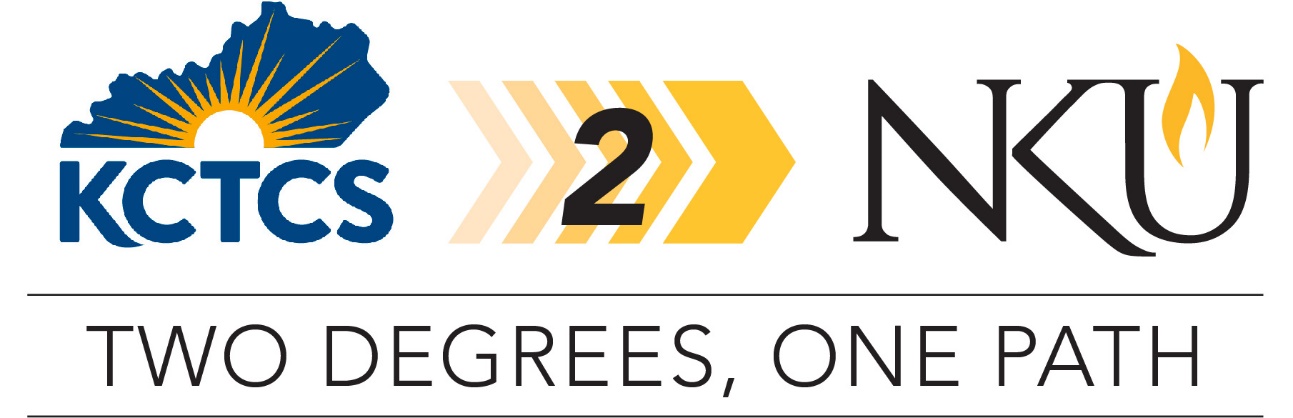 TRANSFER PATHWAY GUIDE2019-2020Associate in Arts toBachelor of Science in Business Administration – ManagementOverviewCompletion of the following curriculum will satisfy the requirements for the Associate in Arts (AA) degree at a Kentucky Community and Technical College System institution and leads to the Bachelor of Science in Business Administration (BSBA) – Management Major degree at Northern Kentucky University.Applying to the KCTCS2NKU ProgramStudents can apply to participate in the pathway program by completing the online application on the NKU transfer webpage. Students must be enrolled in at least six credit hours at their KCTCS institution, enrolled in an associate degree program, plan to transfer to NKU, and maintain a minimum 2.0 cumulative GPA at their KCTCS institution. Degree Requirements for KCTCS1) completion of minimum 60 credit hours, 2) minimum cumulative GPA 2.0, 3) minimum of 15 credit hours earned at the institution awarding the degree, 4) cultural studies course, 5) demonstration of digital literacy, 6) college success requirement.Admission Requirements to NKUStudents completing an associate degree with a cumulative GPA of 2.0 or higher will be accepted into NKU. The BSBA is a selective admission program.  All BSBA students enter as pre-majors prior to earning full admission to the major.BSBA pre-majors must complete each of the six designated selective admission courses (ACC 200, ACC 201, BUS 230, ECO 200, ECO 201, and MKT 205, or approved KCTCS course equivalents) in the BSBA Business Core with a grade of C- or better and earn an overall NKU GPA of 2.50 or better to be admitted into any BSBA major.  All transfer students must complete a minimum of 12 credit hours at NKU (in any combination of courses) in order to establish an NKU GPA before applying for admission to the BSBA major. Students must meet pre-requisites for each course.Degree Requirements for NKUTo earn a bachelor’s degree at NKU, students must complete a minimum of 120 credit hours with at least 45 credit hours numbered 300 and above. In addition, at least 25% of the credit hours required for the degree and the last 30 credit hours must be completed at NKU. Students must have an overall GPA of 2.0 and meet all prerequisites for courses and requirements for the major. In some cases, students must complete a focus or minor as indicated on the pathway. General Transfer InformationStudents must complete the online application to NKU. There is no application fee for students who are transferring from a KCTCS institution.KCTCS Scholars Award: Students who are KY residents transferring directly from a KCTCS institution with at least 36 hours from that institution and minimum GPA of 3.0, were never enrolled as a degree-seeking student at NKU, and will be enrolled in at least 12 credit hours both fall and spring semester are eligible for a limited number of $2,500 annual scholarships ($1,250 per fall and spring). Students must gain admission to NKU by June 15 for fall and November 1 for spring to be eligible for a possible scholarship. Online accelerated programs are not eligible for the KCTCS Scholars Award. This major can be completed face-to-face or online. If chosen to complete fully online, courses are offered in seven week formats. Please note that tuition for online accelerated programs differs from regular tuition and students in online accelerated programs are not eligible for any NKU scholarships. KCTCS ASSOCIATE IN ARTS TO NKU BSBA IN MANAGEMENT CHECKLISTKentucky Community and Technical College SystemCategory 1: KCTCS General Education Core Requirements (33 hours)TBS XXX means to be selected by KCTCS student.TBD XXX means to be determined by NKU based on course selected.One of these courses must be selected from the KCTCS identified Cultural Studies course list, indicate by placing (CS) next to the course name in Category 1 or 2 table. A grade of A or B in MAT 150 equates to MAT 103 + MAT 100T. Grade of C or D in MAT 150 equates to MAT 102 + MAT 100T.Category 2: KCTCS AA Requirements (6 hours)Category 3: KCTCS Electives (21 hours)Students may take (MAT 151 or STA 151 or MAT 161) and STA 251 in place of STA 220 to satisfy the STA 205 requirement at NKU.Northern Kentucky UniversityCategory 4: NKU Major Requirements for the BSBA in ManagementTransfer students with an A.A. who earned a C- or better in ACC 201 are not required to complete ACC 200LCategory 5: Additional Requirements at NKUUpdated May 2019 KCTCS CourseCourse or CategoryCreditsNKU
CourseCompletedENG 101Writing I (WC)3ENG 101ENG 102Writing II (WC)3ENG 102TBS XXXOral Communication (OC)3TBD XXXTBS XXXArts & Humanities (AH) Heritage3TBD XXXTBS XXXArts & Humanities (AH) Humanities3TBD XXXECO 201Principles of Microeconomics (SB)3ECO 201ECO 202Principles of Macroeconomics (SB)3ECO 200TBS XXXSocial & Behavioral Sciences (SB) (not ECO)3TBD XXXMAT 150College Algebra (QR)3(MAT 102 or MAT 103) + MAT 100TMAT 165Finite Mathematics and its Applications (QR)3MAT 114TBS XXXNatural Science with lab (SL)4TBD XXXSubtotal General Education Core Courses34KCTCS CourseCourse or CategoryCreditsNKU
CourseCompletedTBS XXXArts & Humanities (AH) or Social & Behavioral Sciences (SB) or Foreign Language3TBD XXXTBS XXXArts & Humanities (AH) or Social & Behavioral Sciences (SB) or Foreign Language3TBD XXXSubtotal AA Requirement Courses6KCTCS CourseCourse or CategoryCreditsNKU
CourseCompletedDigital Literacy0-3First-Year Experience0-3ACC 201Financial Accounting3ACC 200ACC 202Managerial Accounting3ACC 201BAS 160Introduction to Business 3BUS 101BAS 282Principles of Marketing3MKT 205STA 220Statistics3STA 205TBS XXXElectives0-6TBD XXXSubtotal Elective Courses21TOTAL Associate Degree Hours61NKU CourseCourseCreditsKCTCS CourseTaken at KCTCSACC 200Principles of Accounting I – Financial3ACC 201xACC 200LFinancial Accounting Lab1xACC 201Principles of Accounting II – Managerial3ACC 202xBIS 300Management Information Systems3BIS 380Quantitative Analysis with Excel3BUS 201Haile Professionals1BUS 230Legal Environment3BAS 267BUS 330Ethics: Managerial Decision Making3ECO 200Principles of Macroeconomics3ECO 202xECO 201Principles of Microeconomics3ECO 201xECO 305Foundations of International Business3FIN 305Principles of Finance3MAT 114Finite Mathematics3MAT 165xMGT 300Behavior in Organizations: Understanding Organizational Life3MGT 305Operations Management in Business3MGT 490Business Policy3MKT 205Principles of Marketing3BAS 282xSTA 205Statistical Methods3STA 220 or(MAT 151 or STA 151 or MAT 161) + STA 251xMGT 205Business Management Principles3MGT 306Project Management3MGT 310Leading High Performance Teams3MGT 340Human Resource Administration3MGT 406Leadership and Change3Select 2: ENTP 3/4XX HRM 3/4XX MGT 3/4XXSelect two 300 or 400 level course with the ENTP, HRM or MGT designator6Subtotal Major Credit Hours at NKU 49Subtotal Major Credit Hours KCTCS22Total Major Credit Hours71NKU CourseCourseCreditsKCTCSCourseTaken at KCTCSSubtotal Elective (300/400 level) Hours10Total Baccalaureate Degree Credit Hours120